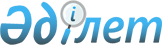 Об утверждении предельной величины процентной ставки комиссионного
вознаграждения на осуществление деятельности акционерного общества
"Государственный фонд социального страхования" и механизма ее использования на 2011 годПостановление Правительства Республики Казахстан от 2 февраля 2011 года № 68

      В соответствии со статьей 28 Закона Республики Казахстан от 25 апреля 2003 года "Об обязательном социальном страховании" Правительство Республики Казахстан ПОСТАНОВЛЯЕТ:



      1. Утвердить на 2011 год предельную величину процентной ставки комиссионного вознаграждения на осуществление деятельности акционерного общества "Государственный фонд социального страхования" (далее - Фонд) не более 0,45 процента от размера активов, поступивших на счет Фонда за отчетный месяц.



      2. Сумма комиссионного вознаграждения за отчетный месяц, рассчитанная в соответствии с пунктом 1 настоящего постановления, подлежит перечислению на текущий счет Фонда в первые пять рабочих дней месяца, следующего за отчетным.



      3. Сумма комиссионного вознаграждения, поступившая на счет Фонда, подлежит использованию в пределах расходов, утверждаемых органом управления Фонда на обеспечение деятельности Фонда на 2011 год.



      4. Настоящее постановление вводится в действие с 1 января 2011 года.      Премьер-Министр

      Республики Казахстан                       К. Масимов
					© 2012. РГП на ПХВ «Институт законодательства и правовой информации Республики Казахстан» Министерства юстиции Республики Казахстан
				